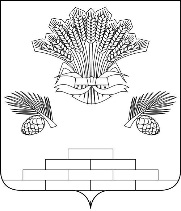 АДМИНИСТРАЦИЯ ЯШКИНСКОГО МУНИЦИПАЛЬНОГО РАЙОНАПОСТАНОВЛЕНИЕот «23» августа 2019 г. № 550-ппгт ЯшкиноОб утверждении Порядка уведомления представителя нанимателя (работодателя) о фактах обращения в целях склонения муниципального служащего к совершению коррупционных правонарушений          Руководствуясь  частью 5 статьи 9 Федерального закона от 25.12.2008 № 273-ФЗ «О противодействии коррупции»,  руководствуясь Уставом Яшкинского муниципального района, администрация Яшкинского муниципального района постановляет:Утвердить прилагаемый Порядок уведомления представителя нанимателя (работодателя) о фактах обращения в целях склонения муниципального служащего к совершению коррупционных правонарушений.2.  Разместить настоящее постановление на официальном сайте администрации Яшкинского муниципального района в информационно-телекоммуникационной сети «Интернет».                               Контроль за исполнением настоящего постановления возложить на заместителя главы Яшкинского муниципального района по внутренней политике Т.А. Липовскую.Настоящее постановление вступает в силу с момента подписания.     Глава Яшкинского      муниципального района                                                            А.Н. РыбалкоУтвержденпостановлением администрацииЯшкинского муниципального района«23» августа 2019г. № 550-пПорядок уведомления представителя нанимателя (работодателя) о фактах обращения в целях склонения муниципального служащего к совершению коррупционных правонарушений1. Общие положенияПорядок уведомления представителя нанимателя (работодателя) о фактах обращения в целях склонения муниципального служащего к совершению коррупционных правонарушений в администрации Яшкинского муниципального района (далее – Порядок) определяет:- процедуру уведомления главы Яшкинского муниципального района о фактах обращения в целях склонения муниципального служащего в администрации Яшкинского муниципального района (далее – муниципальный служащий, администрация) к совершению коррупционных правонарушений;- перечень сведений, содержащихся в уведомлении муниципального служащего о фактах обращения к нему в целях склонения к совершению коррупционных правонарушений (далее – уведомление);- процедуру регистрации уведомлений;- процедуру рассмотрения уведомления, сведений, содержащихся в уведомлении.Во всех случаях обращения к муниципальному служащему каких-либо лиц в целях склонения его к совершению коррупционных правонарушений муниципальный служащий обязан уведомить в течение двух рабочих дней с момента обращения к нему о данном факте представителя нанимателя (работодателя).В случае нахождения муниципального служащего в командировке, в отпуске, вне места прохождения муниципальной службы по иным основаниям, установленным законодательством Российской Федерации, на момент обращения к нему каких-либо лиц в целях склонения его к совершению коррупционных правонарушений, муниципальный служащий обязан уведомить представителя нанимателя (работодателя) в течение двух рабочих дней со дня прибытия к месту прохождения муниципальной службы.Уведомление представителя нанимателя (работодателя) о фактах обращения к муниципальному служащему в целях склонения к совершению коррупционных правонарушений, за исключением случаев, когда по данным фактам проведена или проводится проверка, является должностной обязанностью муниципального служащего, невыполнение которой является правонарушением, влекущим его увольнение с муниципальной службы либо привлечение его к иным видам ответственности в соответствии с законодательством Российской Федерации.Уведомление оформляется в письменной форме (Приложение 1 к настоящему Порядку) и представляется представителю нанимателя (работодателя) или направляется по почте с пометкой «лично».Анонимные уведомления к рассмотрению не принимаются.Перечень сведений, подлежащих отражению в уведомлении, должен содержать:- фамилию, имя, отчество, должность, место жительства и телефон лица, направившего уведомление;- описание обстоятельств, при которых стало известно о случаях обращения к муниципальному служащему в связи с исполнением им должностных обязанностей каких-либо лиц в целях склонения его к совершению коррупционных правонарушений (дата, место, время, другие условия);- подробные сведения о коррупционных правонарушениях, которые должен был бы совершить муниципальный служащий по просьбе обратившихся лиц;- все известные сведения о физическом (юридическом) лице, склоняющем муниципального служащего к коррупционному правонарушению;- способ и обстоятельства склонения к коррупционному правонарушению, а также информацию об отказе (согласии) принять предложение лица о совершении коррупционного правонарушения.8. Представитель нанимателя (работодатель), которому поступило уведомление, в течение одного рабочего дня обязан:а) принять решение об организации проверки сведений, содержащихся в уведомлении, которое оформляется распоряжением администрации Яшкинского муниципального района;б) передать уведомление в организационный отдел администрации Яшкинского муниципального района для регистрации в соответствии с настоящим Порядком с приложением распоряжения администрации Яшкинского муниципального района.Организация приема и регистрации уведомлений в администрации Яшкинского муниципального района осуществляется уполномоченным лицом – консультантом-советником по вопросам муниципальной службы и кадрам (далее - уполномоченное лицо).Уведомление подлежит регистрации в администрации Яшкинского муниципального района, консультантом-советником по вопросам муниципальной службы и кадрам в журнале учета уведомлений (далее – журнал) (Приложение 3 к настоящему Порядку). Журнал должен быть прошит, пронумерован, а также заверен оттиском печати администрации Яшкинского муниципального района.Журнал хранится в администрации Яшкинского муниципального района в организационном отделе. Запись о количестве листов заверяется подписью заместителя главы Яшкинского муниципального района по внутренней политике.Запрещается отражать в журнале ставшие известными сведения о частной жизни муниципального служащего, его личной и семейной тайне, а также иную конфиденциальную информацию, охраняемую законом.Уполномоченное лицо, принявшее уведомление, копию распоряжения администрации Яшкинского муниципального района об организации проверки помимо регистрации уведомления в журнале регистрации уведомлений обязано в течение одного рабочего дня с момента регистрации уведомления выдать муниципальному служащему, направившему уведомление, расписку с указанием данных о лице, принявшем уведомление, дате и времени его принятия.После заполнения расписки один экземпляр остается у уполномоченного лица, второй вручается муниципальному служащему, направившему уведомление.В случае, если уведомление поступило представителю нанимателя (работодателю) по почте, расписка направляется муниципальному служащему, направившему уведомление, по почте заказным письмом в течение одного рабочего дня с момента его регистрации в журнале регистрации уведомлений.Отказ в регистрации уведомления, а также невыдача расписки не допускается.Проверка осуществляется уполномоченным лицом в течение семи рабочих дней с момента регистрации уведомления в журнале регистрации уведомлений.В ходе проверки устанавливается наличие в сведениях, изложенных в уведомлении, признаков состава правонарушения.По окончании проверки уполномоченным лицом составляется заключение о ее результатах.Материалы проверки и заключение о ее результатах в течение одного рабочего дня с момента ее окончания представляются представителю нанимателя (работодателю), принявшему решение о ее проведении.Представитель нанимателя (работодатель) не позднее трех рабочих дней с даты получения материалов проверки и заключения о ее результатах принимает решение о направлении уведомления с прилагаемыми к нему материалами и заключением о ее результатах в правоохранительные органы в соответствии с их компетенцией.Приложение 1к Порядку уведомления комиссии по противодействию коррупции о фактах обращения в целях склонения муниципального служащего к совершению коррупционных правонарушенийГлава Яшкинского муниципального района                                                                         ________________________________________________________________                                                                                                                          (фамилия, имя, отчество)от__________________________________________________________________________________________________________________________(Ф.И.О., наименование должности муниципального служащего)Уведомление муниципального служащего о фактах обращения к нему в целях склонения его к совершению коррупционных правонарушенийВ соответствии со статьей 9 Федерального закона от 25 декабря 2008 года № 273-ФЗ «О противодействии коррупции» я, __________________________________________________________________(фамилия, имя, отчество, наименование должности муниципального служащего)настоящим уведомляю Вас об обращении ко мне «___» _______ 20___ года_______________________________________________________________(указывается лицо (лица))в целях склонения меня к совершению коррупционного правонарушения, а именно ___________________________________________________________(указываются все известные сведения о лице, склоняющем муниципального служащего к совершению коррупционных правонарушений, суть коррупционных правонарушений, к совершению которых склоняли муниципального служащего, способ склонения к правонарушению (подкуп, угроза, обещание, обман, насилие и т.д.), время, место и обстоятельства, при которых произошло обращение к муниципальному служащему, сведения о том, в отношении какой именно должностной обязанности муниципального служащего была совершена попытка склонения к совершению коррупционных правонарушений, иные сведения, которыми располагает муниципальный служащий относительно факта обращения лица в целях склонения его к совершению коррупционных правонарушений (сведения об очевидцах произошедшего и (или) о наличии у муниципального служащего, заполнившего уведомление, иных материалов, подтверждающих факт склонения к совершению коррупционных правонарушений)).Одновременно сообщаю, что о факте обращения ко мне лица (лиц) в целях склонения к совершению указанного коррупционного правонарушения я уведомил (а)_____________________________________________________(наименование органов прокуратуры и (или) других государственных органов, дата и способ направления уведомления)К уведомлению прилагаются все имеющиеся в распоряжении муниципального служащего материалы, подтверждающие обстоятельства обращения в целях склонения муниципального служащего к совершению коррупционных правонарушений, а также иные документы, имеющие отношение к обстоятельствам, указанным в уведомлении (при наличии) — перечислить.Подпись муниципального служащего                                 Дата_______________________________                               ____________Уведомление зарегистрировано в журнале учета уведомлений«___» ____________ 20 __ года №________________________________________________________________________________________________________________________________(Ф.И.О., наименование должности лица, ответственного за прием уведомления)Приложение 2к Порядку уведомления комиссии по противодействию коррупции о фактах обращения в целях склонения муниципального служащего к совершению коррупционных правонарушенийРАСПИСКАУведомление____________________________________________________________________________________________________________________(Ф.И.О., наименование должности муниципального служащего)от «___» _____________  20___  года  об обращении к муниципальному служащему лица (лиц) в целях  склонения  к  совершению  коррупционных  правонарушений  получено  и зарегистрировано в журнале учета уведомлений «___» _______ 20__ года № ________________________________________________________________________________________________________________________________________(Ф.И.О., наименование должности лица, ответственного за прием расписки, подпись)Время: ______________________ «___» _____________ 20___ годаПриложение 3к Порядку уведомления комиссии по противодействию коррупции о фактах обращения в целях склонения муниципального служащего к совершению коррупционных правонарушенийЖурнал учета уведомленийкомиссии по противодействию коррупции о фактах обращения в целях склонения муниципальногослужащего к совершению коррупционных правонарушенийадминистрации Яшкинского муниципального районапп/пИнформация о поступившем уведомленииИнформация о поступившем уведомленииФ.И.О. муниципального служащего, подавшего (направившего) уведомлениеНаименование должности муниципального служащегоФ.И.О. лица принявшего уведомлениеУведомление подано (направленно) лично/заказным письмомКраткое содержание уведомленияОтметка о выдаче (направлении) муниципальному служащему расписки в получении уведомления (дата, подпись муниципального служащего, получившего расписку) либо дата отправкиИнформация о результатах проверкипп/пДата поступления№ регистрацииФ.И.О. муниципального служащего, подавшего (направившего) уведомлениеНаименование должности муниципального служащегоФ.И.О. лица принявшего уведомлениеУведомление подано (направленно) лично/заказным письмомКраткое содержание уведомленияОтметка о выдаче (направлении) муниципальному служащему расписки в получении уведомления (дата, подпись муниципального служащего, получившего расписку) либо дата отправкиИнформация о результатах проверки12345678910